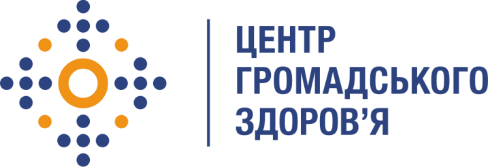 Державна установа 
«Центр громадського здоров’я Міністерства охорони здоров’я України» оголошує конкурс на посаду Головного фахівця з наукових досліджень (наукові публікації) в рамках Проекту «Посилення лікування ВІЛ-інфекції, спроможності лабораторної мережі, замісної підтримуючої терапії та програмного моніторингу в Україні в рамках Надзвичайної ініціативи Президента США з надання допомоги у боротьбі з ВІЛ/СНІД (PEPFAR)»Назва позиції: Головний фахівець з наукових досліджень (наукові публікації)
Інформація щодо установи:Державна установа «Центр громадського здоров’я Міністерства охорони здоров’я України» (ЦГЗ) — санітарно-профілактичний заклад охорони здоров’я, головними завданнями якого є діяльність у галузі громадського здоров’я і забезпечення потреб населення шляхом здійснення епідеміологічного нагляду, виконання повноважень щодо захисту населення від інфекційних та неінфекційних захворювань, лабораторної діяльності, біологічної безпеки та біологічного захисту. ЦГЗ виконує функції головної установи Міністерства охорони здоров’я України у галузі громадського здоров’я та протидії небезпечним, особливо небезпечним, інфекційним та неінфекційним захворюванням, біологічного захисту та біологічної безпеки, імунопрофілактики, лабораторної діагностики інфекційних недуг, гігієнічних та мікробіологічних аспектів здоров’я людини, пов’язаних із довкіллям, національного координатора Міжнародних медико-санітарних правил, координації реагування на надзвичайні ситуації у секторі громадського здоров’я.Завдання:Сприяння публікації та презентації на конференціях результатів досліджень, робота з працівниками Центру та партнерами для підготовки статей та тезОцінка наявних матеріалів досліджень, зокрема, у сфері протидії ВІЛ/СНІДу, формування рекомендацій що пріоритетних публікаційПланування та участь у додатковому аналізі даних, візуалізації, описі результатів та підготовці частин статей, звітів, інших інформаційних матеріалівУчасть у пошуку та узагальненні даних з наукових публікацій, звітів досліджень, підготовка оглядів, в т.ч. англійською мовоюРобота з підготовленими рукописами статей та тезами, в тому числі, англомовними: наукове редагування, приведення у відповідність до вимог, дотримання структури тощоКонсультування щодо вибору журналів та конференцій, оцінка їх доброчесностіЗабезпечення організаційно-методичного супроводу статей, допомога авторам у комунікації з редакціями журналів, роботі з коментарями рецензентів, в тому числі, англійською мовоюУчасть у пошуку можливостей фінансування публікацій (у т.ч. індексованих у Scopus та  WoS) та презентацій на міжнародних конференціях, участь у роботі з міжнародними та національними програми та партнерами у частині підтримки публікацій та презентаційУчасть у плануванні та проведенні досліджень з питань громадського здоров’я в межах компетенції та відповідно до напрямку підготовкиУчасть у роботі Комісії з питань етики дослідженьВимоги до професійної компетентності:повна вища освіта медичного, природничого або суспільного напрямку освітньо-кваліфікаційного рівня магістра або бакалаврадосвід у написанні та публікації статей у міжнародних рецензованих виданнях та підготовки матеріалів для презентації на міжнародних конференціяхнавички обробки даних, візуалізації та опису результатів дослідженьрозуміння процедури подання статей до журналів, у т.ч. індексованих у Scopus та  WoS, роботи з коментарями рецензентів, листування з редакцією тощознання міжнародних підходів до питань авторства та етики наукових публікаційрозвинені навички наукової комунікації англійською мовоюБуде перевагою:медична освіта або підготовка за напрямком «Громадське здоров’я»досвід роботи або професійна підготовка у сфері протидії ВІЛ/СНІДдосвід роботи у міжнародних проєктах та/або мультидисцпиплінарних командах наявність присудженого наукового ступенюРезюме мають бути надіслані електронною поштою на електронну адресу: vacancies@phc.org.ua з копією на o.nesterova@phc.org.ua. В темі листа, будь ласка, зазначте: «13-2024 – Головний фахівець з наукових досліджень (наукові публікації)»Термін подання документів – до 15 січня 2024 року, реєстрація документів 
завершується о 18:00.За результатами відбору резюме успішні кандидати будуть запрошені до участі у співбесіді. У зв’язку з великою кількістю заявок, ми будемо контактувати лише з кандидатами, запрошеними на співбесіду. Умови завдання та контракту можуть бути докладніше обговорені під час співбесіди.Державна установа «Центр громадського здоров’я Міністерства охорони здоров’я України» залишає за собою право повторно розмістити оголошення про конкурс, скасувати конкурс, запропонувати договір з іншою тривалістю.